Learning Plan Year 11Week Commencing : 22 NovSubjectActivity Additional LinksQAEnglishThis week, you should be completing your mock exams.Use this time to complete independent revision. You have been provided with guidance and should have access to Seneca.If you have any question, please email your English teacher.Seneca LearningSubjectActivity Additional LinksQAMathsPlease watch the videos and make notes before attempting the worksheets. Work can be emailed to your teacher or completed on paper and handed in when you return to school. If you need any support or more challenging work, please email mathematics@appletonacademy.co.ukHigherVideo 1 Worksheet 1Video 2 Worksheet 2 Video 3 Worksheet 3 FoundationVideo 1 Worksheet 1 Video 2 Worksheet 2 Video 3 Worksheet 3SubjectActivity Additional LinksQAScienceIt is mock exams  this week so, if you are absent, email Mrs Jeffrey or your teacher and we will get a set of papers out to you for you to complete at home (if you are well enough)..In between, you should be revising. You have been emailed the details of what is in each paper and where to access revision resources..Use these to make notes, flash cards and complete practise questions in advance of each exam.If you have any questions, please email your class teacher or Mrs Jeffrey on Helen.jeffrey@appletonacademy.co.ukSubjectActivity Activity  Additional Links Additional LinksQAQAGeography Geography Lesson 1 and 2:Revise paper 1 (Coasts, Living world, Natural Hazards)Revise paper 2 (Changing Economic World, Urban Issues and ChallengesRemember you can use all the resources on TEAMS to assist you with revision.Lesson 3: Use educake to revise areas where you may find challenging. Lesson 1 and 2:Revise paper 1 (Coasts, Living world, Natural Hazards)Revise paper 2 (Changing Economic World, Urban Issues and ChallengesRemember you can use all the resources on TEAMS to assist you with revision.Lesson 3: Use educake to revise areas where you may find challenging. Lesson 1 and 2https://www.educake.co.uk/Lesson 1 and 2https://www.educake.co.uk/History History This week, you should be completing your mock exams.Use this time to complete independent revision. You have been provided with guidance and should have access to Seneca.If you have any question, please email your English teacher.This week, you should be completing your mock exams.Use this time to complete independent revision. You have been provided with guidance and should have access to Seneca.If you have any question, please email your English teacher.Seneca LearningSeneca LearningSpanish Spanish This week we will be preparing for our mock exams. Your teacher will send you a powerpoint to work through remotely if required and you should also follow the link and practise vocabulary in preparation for these exams. You should complete your work on paper and bring it to your teacher when you are back in school.You can email your teacher if you have any questions.This week we will be preparing for our mock exams. Your teacher will send you a powerpoint to work through remotely if required and you should also follow the link and practise vocabulary in preparation for these exams. You should complete your work on paper and bring it to your teacher when you are back in school.You can email your teacher if you have any questions.QuizletMiss Shepherd: april.shepherd@appletonacademy.co.ukMiss Cirulli: susanna.cirulli@appletonacademy.co.ukQuizletMiss Shepherd: april.shepherd@appletonacademy.co.ukMiss Cirulli: susanna.cirulli@appletonacademy.co.ukPhotographyPhotographyYour task is to create a series of at least 10 photos inspired by the theme of Empty. Take as many different images as you can. Once you have taken your photographs you should add them the a Power-point slide, or another presentation program/app of your choosing.On the slide with your presented photographs you should include the title of the theme. Email your completed work to rachel.henshaw@appletonacademy.co.ukTips and ideas:Think about ways to use everyday objects that you have at home such as glasses, cups, plates, containers. These can easily be filled and emptied to create still life photoshoots.Try taking photos of different rooms in your house which have no one in (empty).Empty streets make great photographs. Look for leading lines and vanishing points, that take your eye through the photo.Try using black & white and other filters.Your task is to create a series of at least 10 photos inspired by the theme of Empty. Take as many different images as you can. Once you have taken your photographs you should add them the a Power-point slide, or another presentation program/app of your choosing.On the slide with your presented photographs you should include the title of the theme. Email your completed work to rachel.henshaw@appletonacademy.co.ukTips and ideas:Think about ways to use everyday objects that you have at home such as glasses, cups, plates, containers. These can easily be filled and emptied to create still life photoshoots.Try taking photos of different rooms in your house which have no one in (empty).Empty streets make great photographs. Look for leading lines and vanishing points, that take your eye through the photo.Try using black & white and other filters.Art Art Your task is to create a series of at least 10 photos inspired by the theme of Empty. Take as many different images as you can. Once you have taken your photographs you should add them the a Power-point slide, or another presentation program/app of your choosing.On the slide with your presented photographs you should include the title of the theme. Email your completed work to anna.wallace@appletonacademy.co.ukTips and ideas:Think about ways to use everyday objects that you have at home such as glasses, cups, plates, containers. These can easily be filled and emptied to create still life photoshoots.Try taking photos of different rooms in your house which have no one in (empty).Empty streets make great photographs. Look for leading lines and vanishing points, that take your eye through the photo.Try using black & white and other filters.Your task is to create a series of at least 10 photos inspired by the theme of Empty. Take as many different images as you can. Once you have taken your photographs you should add them the a Power-point slide, or another presentation program/app of your choosing.On the slide with your presented photographs you should include the title of the theme. Email your completed work to anna.wallace@appletonacademy.co.ukTips and ideas:Think about ways to use everyday objects that you have at home such as glasses, cups, plates, containers. These can easily be filled and emptied to create still life photoshoots.Try taking photos of different rooms in your house which have no one in (empty).Empty streets make great photographs. Look for leading lines and vanishing points, that take your eye through the photo.Try using black & white and other filters.Product DesignProduct DesignUse ACCESS FM and write clear specification criteria. Consider your research so far and think of your design brief. Then write full sentences and discuss your product in the following stages:Aesthetics: how would you like your product to look?Cost: How much do you think your finished product will approximately cost? Think of the cost of the materials that you will use.Customer- Who is your customer?Environment: How will your product affect the environment? Are your materials sustainable?Size: What size will your product be? Why?Safety: Refer to several toy safety rules.Function: what will the function and use of your product be?Materials: What material(s) will you use for your product and why?Use ACCESS FM and write clear specification criteria. Consider your research so far and think of your design brief. Then write full sentences and discuss your product in the following stages:Aesthetics: how would you like your product to look?Cost: How much do you think your finished product will approximately cost? Think of the cost of the materials that you will use.Customer- Who is your customer?Environment: How will your product affect the environment? Are your materials sustainable?Size: What size will your product be? Why?Safety: Refer to several toy safety rules.Function: what will the function and use of your product be?Materials: What material(s) will you use for your product and why?Write your criteria and bring your work when you come back to schoolOr take photos of your completed work and send it to me.ChristinaTsobanoglou@appletonacademy.co.ukWrite your criteria and bring your work when you come back to schoolOr take photos of your completed work and send it to me.ChristinaTsobanoglou@appletonacademy.co.ukTSOTSOFoodFoodComplete the learning objectives set on Seneca for this weeks home learning objectives www.Seneca.co.uk . Check your emails for your class code. Complete the learning objectives set on Seneca for this weeks home learning objectives www.Seneca.co.uk . Check your emails for your class code. Sport Sport All 14 tasks have been sent out via email that can be watched on loom. Please access the unit 2 work booklet through one drive and work through the tasks for unit 2 coursework. Link is also accessible here.All 14 tasks have been sent out via email that can be watched on loom. Please access the unit 2 work booklet through one drive and work through the tasks for unit 2 coursework. Link is also accessible here.Unit 2 completionUnit 2 completionChild development Child development Complete the distinction section of aim A. Compare inclusive and non-inclusive practice. What impact do they both have on children and what does a setting need to do to ensure they are inclusive/non-inclusive? Make sure you use the distinction slide questions to help.Complete the distinction section of aim A. Compare inclusive and non-inclusive practice. What impact do they both have on children and what does a setting need to do to ensure they are inclusive/non-inclusive? Make sure you use the distinction slide questions to help.Health and Social Care Health and Social Care Complete slides 66-75 about the impact on health and wellbeing.Complete slides 66-75 about the impact on health and wellbeing.C3 LAB number 2.pptx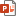 C3 LAB number 2.pptxDrama Drama For your home learning you will ensure that you have finished your initial draft for your component 1 coursework. I have put a range of helpful resources in your TEAMs are linked. Performing Arts (AAC Remote Learning Yr11) | Microsoft TeamsThere are 3 sections to complete, each must be 300-330 words in length and be under the following headings:1. How ideas have been researched, created, and developed in response to the chosen stimulus  2. How ideas from the chosen practitioner/genre have been incorporated in the piece to communicate meaning   3. How ideas have been developed, amended, and refined during the development of the devised piece. Please ensure you read the component 1 handbook, it has the mark scheme and a high-level example to support you.I have also emailed you a more detailed breakdown of your home learning/homework to work on over the half term.  I have also recently sent you an email with revision sites and helpful videos to revise for your Component 3 mock. For your home learning you will ensure that you have finished your initial draft for your component 1 coursework. I have put a range of helpful resources in your TEAMs are linked. Performing Arts (AAC Remote Learning Yr11) | Microsoft TeamsThere are 3 sections to complete, each must be 300-330 words in length and be under the following headings:1. How ideas have been researched, created, and developed in response to the chosen stimulus  2. How ideas from the chosen practitioner/genre have been incorporated in the piece to communicate meaning   3. How ideas have been developed, amended, and refined during the development of the devised piece. Please ensure you read the component 1 handbook, it has the mark scheme and a high-level example to support you.I have also emailed you a more detailed breakdown of your home learning/homework to work on over the half term.  I have also recently sent you an email with revision sites and helpful videos to revise for your Component 3 mock. Make sure you save your work into a folder with your name on it, in the TEAMS area:Performing Arts (AAC Remote Learning Yr11) | Microsoft TeamsAny queries please email me at stephanie.bottomley@appletonacademy.co.ukMake sure you save your work into a folder with your name on it, in the TEAMS area:Performing Arts (AAC Remote Learning Yr11) | Microsoft TeamsAny queries please email me at stephanie.bottomley@appletonacademy.co.ukBTMBTMMusic Music In your TEAMs area, there are a series of videos that give you step by step tutorials on how to use a range of DAW technology for your unit 4 composition unit. Click on the tab linked here:Music (AAC Remote Learning Yr11) | Microsoft TeamsComplete at least one tutorial from the link above. The completion of your tutorial will go towards your unit 4 coursework and must be documented. Please ensure that you read what you need to do for your coursework by opening and filling in the Unit 4 coursework template before you start the tutorial, the tutorial relates to slide 1-4 on the template.The template can be found here:PPTX File viewer | Microsoft Teams(ensure you download and reupload the PPT to your OWN folder, which you need to create and label with your name)Mr Ayres’ class:Music (AAC Remote Learning Yr11) | Microsoft TeamsMr Woodhead’s class:Music (AAC Remote Learning Yr11) | Microsoft TeamsIn your TEAMs area, there are a series of videos that give you step by step tutorials on how to use a range of DAW technology for your unit 4 composition unit. Click on the tab linked here:Music (AAC Remote Learning Yr11) | Microsoft TeamsComplete at least one tutorial from the link above. The completion of your tutorial will go towards your unit 4 coursework and must be documented. Please ensure that you read what you need to do for your coursework by opening and filling in the Unit 4 coursework template before you start the tutorial, the tutorial relates to slide 1-4 on the template.The template can be found here:PPTX File viewer | Microsoft Teams(ensure you download and reupload the PPT to your OWN folder, which you need to create and label with your name)Mr Ayres’ class:Music (AAC Remote Learning Yr11) | Microsoft TeamsMr Woodhead’s class:Music (AAC Remote Learning Yr11) | Microsoft TeamsBTMBTMMedia Production Media Production 11A/Mp1 - Complete Component 2 Assignment 3, using the guidance to the left of the slides to help you complete your evaluation.11C/Mp1 - Now you have started Component 2 Assignment 1, complete each section (provided you have inserted the recording of the game you chose) referring to the guidance on the left of the slides and the lesson in Class Notebook that the task refers to, to remind you of each of the pre-production tasks you must carry out.  Refer to the tracker in the General Channel Files Class Materials.11A/Mp1 - Complete Component 2 Assignment 3, using the guidance to the left of the slides to help you complete your evaluation.11C/Mp1 - Now you have started Component 2 Assignment 1, complete each section (provided you have inserted the recording of the game you chose) referring to the guidance on the left of the slides and the lesson in Class Notebook that the task refers to, to remind you of each of the pre-production tasks you must carry out.  Refer to the tracker in the General Channel Files Class Materials.Link to Component 2 FilesLink to Component 2 FilesLink to Component 2 FilesLink to Component 2 FilesHALHALDanceDanceComplete the Ghost dance review, explaining what the piece is about, why it was created and how the set, lighting, costumes and music work together to make the piece effective. Use your knowledge and research on the internet.Complete the Ghost dance review, explaining what the piece is about, why it was created and how the set, lighting, costumes and music work together to make the piece effective. Use your knowledge and research on the internet.REREClick on each link to find the lesson.Complete all the tasks and write down your answers/notes on paper.Hand these to your RE teacher when you return.Click on each link to find the lesson.Complete all the tasks and write down your answers/notes on paper.Hand these to your RE teacher when you return.World views attitudes to abortion and euthananasiaWorld views attitudes to abortion and euthananasiaPSHCEPSHCEThis half-term students are studying communication in relationships.Students are to complete the work set and bring it in with them to school.This half-term students are studying communication in relationships.Students are to complete the work set and bring it in with them to school.Week 4 Week 4 iMediaiMedia11B/Im1 - R081We are revisiting the content for the R081 exam unit to prepare for the R081 Mock exam on the 24th of Nov 2021. Complete Lesson 3 - Workplans in class notebook (NEW R081 2022). In the class tracker your R081 lessons are tracked on a weekly basis, check the feedback and complete any outstanding parts from previous lessons.Remember to complete the lesson under your named class notebook.11C/Im1 - R081We are going through the content for the R081 exam unit to prepare for the R081 Mock exam on the 24th of Nov 2021.. Complete Lesson 3 - Workplans in class notebook.In the class tracker your R081 lessons are tracked on a weekly basis, check the feedback and complete any outstanding parts from previous lessons.Remember to complete the lesson under your named class notebook.11B/Im1 - R081We are revisiting the content for the R081 exam unit to prepare for the R081 Mock exam on the 24th of Nov 2021. Complete Lesson 3 - Workplans in class notebook (NEW R081 2022). In the class tracker your R081 lessons are tracked on a weekly basis, check the feedback and complete any outstanding parts from previous lessons.Remember to complete the lesson under your named class notebook.11C/Im1 - R081We are going through the content for the R081 exam unit to prepare for the R081 Mock exam on the 24th of Nov 2021.. Complete Lesson 3 - Workplans in class notebook.In the class tracker your R081 lessons are tracked on a weekly basis, check the feedback and complete any outstanding parts from previous lessons.Remember to complete the lesson under your named class notebook.R081 Lessons Class Notebook11B Class TrackerR081 Lessons Class Notebook11C Class TrackerR081 Lessons Class Notebook11B Class TrackerR081 Lessons Class Notebook11C Class TrackerPEPEIn this lesson, we will learn how to take a basic heart rate measurement and track how it changes throughout physical activity. We will explore how to interpret the data collected and how it applies to physical fitness.In this lesson, we will learn how to take a basic heart rate measurement and track how it changes throughout physical activity. We will explore how to interpret the data collected and how it applies to physical fitness.https://classroom.thenational.academy/lessons/how-can-monitoring-heart-rate-be-used-to-improve-fitness-70tpaehttps://classroom.thenational.academy/lessons/how-can-monitoring-heart-rate-be-used-to-improve-fitness-70tpae